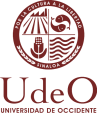     UNIVERSIDAD DE OCCIDENTE        SISTEMA BIBLIOTECARIO INSTITUCIONAL                                                                    PROCESO DE SERVICIOS BIBLIOTECARIOS                          SB-FO-04_Vrs.12                 ENCUESTA DE SATISFACCION AL CLIENTE UNIDAD:_________________________                          CARRERA:  __________________________FECHA:  _________________________TIPO DE USUARIO: ALUMNO_____________             MAESTRO_______           OTRO________INSTRUCCIONES.- FAVOR DE MARCAR  DENTRO DE CADA CASILLA  SU PERCEPCION DE LA CALIDAD DEL SERVICIO BIBLIOTECARIO DE ACUERDO A LOS VALORES QUE SE ANOTAN.ATENCION Y CAPACIDAD DE RESPUESTA DEL  PERSONAL Buena3Regular2Mala11.- ¿El apoyo y actitud  que recibes del personal en el uso y   manejo de los     servicios  es?	2.- ¿La información  y orientación que se ofrece en la biblioteca es?CONFORMIDAD DE LOS RECURSOS DOCUMENTALES y LOS SERVICIOS  BIBLIOTECARIOSSi3No23.- ¿La bibliografía  existente cubre sus necesidades de información?4.- ¿Al momento de recibir el préstamo  externo se le informa la fecha de  devoluciónSUGERENCIAS Y COMENTARIOS PARA MEJORAR LOS SERVICIOS BIBLIOTECARIOS:SUGERENCIAS Y COMENTARIOS PARA MEJORAR LOS SERVICIOS BIBLIOTECARIOS:SUGERENCIAS Y COMENTARIOS PARA MEJORAR LOS SERVICIOS BIBLIOTECARIOS:SUGERENCIAS Y COMENTARIOS PARA MEJORAR LOS SERVICIOS BIBLIOTECARIOS: